ОЛЕКСАНДРІЙСЬКА РАЙОННА РАДАКІРОВОГРАДСЬКОЇ ОБЛАСТІОДИНАДЦЯТА СЕСІЯ ВОСЬМОГО СКЛИКАННЯР І Ш Е Н Н Явід 23 грудня 2021 року									№ 177м.ОлександріяПро внесення змін та доповнень до районної цільової програми територіальної оборони, військово-патріотичного виховання резервістів та військовозобов’язаних на 2019-2022 рокиКеруючись пунктом 16 частини першої статті 43 Закону України «Про місцеве самоврядування в Україні», розглянувши подання голови Олександрійської районної держаної адміністрації Кіровоградської області про внесення змін та доповнень до районної цільової програми територіальної оборони, військово-патріотичного виховання резервістів та військовозобов’язаних на 2019-2022 роки, РАЙОННА РАДА ВИРІШИЛА:1.Внести зміни до районної цільової програми територіальної оборони, військово-патріотичного виховання резервістів та військовозобов’язаних на 2019-2022 роки затвердженої рішенням Олександрійської районної ради Кіровоградської області  від 09 жовтня 2019 року № 514 (зі змінами), а саме:доповнити програму розділом IV «Покращення матеріально-технічної бази військової частини територіальної оборони А 7341», що додається;розділи ІV-VI вважати розділами V – VII відповідно;викласти розділ V «Обґрунтування шляхів і засобів розв’язання проблеми, обсяги та джерела фінансування, строки виконання», розділ VІ «Координація та контроль за ходом виконання програми» та розділ VII «Прогнозовані розрахунки витрат на реалізацію програми» районної цільової програми в редакції, що додаються.2.Рекомендувати міським, селищним та сільським радам Олександрійського району внести аналогічні зміни до місцевих програм щодо матеріально-технічної та фінансової підтримки підрозділів територіальної оборони, військово-патріотичного виховання резервістів та військовозобов’язаних.Голова районної ради						                 Сергій РАКУТАДодаток до рішення Олександрійськоїрайонної ради 23.12.2021  № 177IV. ПОКРАЩЕННЯ МАТЕРІАЛЬНО-ТЕХНІЧНОЇ БАЗИ ВІЙСЬКОВОЇ ЧАСТИНИ ТЕРИТОРІАЛЬНОЇ ОБОРОНИ А7341Основними заходами щодо покращення матеріально-технічної бази військової частини територіальної оборони А7341 є:- приведення місця постійної дислокації військової частини до відповідних статутних норм;- здійснення першочергових заходів для повноцінного функціонування, та високої якості виконання  покладених завдань;- першочергове  проведення  необхідного косметичного ремонту в приміщеннях, для поліпшення повсякденної діяльності особового складу частини;- якісне облаштування, та приведення до статутних норм місць несення чергової служби;- обладнання, та сертифікація  місць (кімнат) зберігання зброї та боєприпасів, та таємної кімнати;- огородження території військової частини, та приведення її до норм протипожежної безпеки;- приведення до норм протипожежної безпеки приміщень всередині будівлі;- перевірка та ремонт даху будівлі, приведення фасаду будівлі до норм згідно вимог керівного складу Збройних Сил України;- облаштування місця проведення шикувань особового складу частини, та занять зі стройової підготовки;- приведення до відповідних норм місця роботи керівника району ТрО, та посадових осіб штабу;- забезпечення доставки резервістів до місць проведення занять з бойової підготовки;- забезпечення рекогносціювання району відповідальності батальйону.V. ОБГРУНТУВАННЯ ШЛЯХІВ І ЗАСОБІВ РОЗВ’ЯЗАННЯ ПРОБЛЕМИ, ОБСЯГИ ТА ДЖЕРЕЛА ФІНАНСУВАННЯ, СТРОКИ ВИКОНАННЯВирішення проблеми можливе шляхом системної реалізації основних запланованих завдань та проведення заходів з військово-патріотичної роботи. Шляхи розв’язання проблеми за напрямками:1. Військово-патріотичне виховання резервістів та підготовка військовозобов’язаних до військової служби.2. Відновлення техніки та обладнання для поточного функціонування військової частини:3. Проведення ремонту офісної техніки та заправка картриджів у військовій частині.4. Вдосконалення транспортного забезпечення заходів з бойової підготовки:5. Виділення коштів на перевезення резервістів на місця проведення польових занять.6. Вдосконалення матеріально-технічної бази військової частини:7. Забезпечення фінансування в придбанні військовою частиною необхідної літератури, канцелярських товарів, та документації статутного зразку.8. Придбання меблів для облаштування робочих місць особового складу частини        (столи, стільці).Фінансування заходів Програми здійснюватиметься в межах асигнувань, передбачених у бюджетах територіальних громад на зазначені цілі, та за рахунок інших джерел фінансування, не заборонених законодавством.Прогнозний обсяг витрат на реалізацію Програми викладено у розділі VI програми.Термін дії Програми: до 31 грудня 2022 року.VІ. КООРДИНАЦІЯ ТА КОНТРОЛЬ ЗА ХОДОМ ВИКОНАННЯ ПРОГРАМИКонтроль за виконанням Програми здійснюється головою районної державної адміністрації.Координація діяльності, спрямованої на виконання Програми, покладається на командира військової частини А7341.Олександрійська районна державна адміністрація, військова частина А7341, виступають відповідальними виконавцями, несуть відповідальність за виконання Програми.Головні розпорядники бюджетних коштів: Олександрійська районна державна адміністрація, виконавчі органи міських, селищних та сільських рад Олександрійського району. Військова частина А7341 звітує про виконання Програми на сесії районної ради за підсумками року.VІI. ПРОГНОЗОВАНІ РОЗРАХУНКИ ВИТРАТ НА РЕАЛІЗАЦІЮ ПРОГРАМИПрогнозовані розрахунки витрат на реалізацію програми складають 2042,5 тис.грн, а саме:_______________________ №з/пНазва заходуПотреба в коштах, грнПримітка1234Перевезення резервістів, та військовозобов’язаних до місць проведення польових занять10000Заправка картриджів та ремонт офісної техніки для військової частини8000Придбання меблів для облаштування робочих місць особового складу частини (столи, стільці)15000Придбання необхідної літератури, канцелярських товарів та документації статутного зразку13000Облаштування кімнати чергового частини36000Облаштування кімнати відпочинку13100Облаштування кімнати зберігання зброї (управління)145000Облаштування кімнати зберігання зброї (загальна)810000Облаштування таємної кімнати54500Облаштування пункту управління начальника ТрО району137700Встановлення огорожі території військової частини501000Придбання інструментів для господарської діяльності30000Придбання матеріалів для проведення поточного ремонту  внутрішніх приміщень36000Придбання матеріалів для ремонту електромережі та електричних ламп 42000Проведення ремонту фасаду будівлі13000Проведення ремонту даху будівлі15000Інші  супутні витрати на першочергове облаштування60000Разом2042500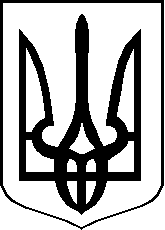 